ОО (регион, город, поселок и др.): Липецкая область, город ЛипецкНаименование ОО: Муниципальное автономное образовательное учреждение средняя школа №59 «Перспектива» города ЛипецкаДолжность, Ф.И.О руководителя ДОО: директор, Гладышев Дмитрий АнатольевичФ.И.О ответственного за инновационную деятельность в ОО: Павлова Ольга ВладимировнаФ.И.О консультанта: Беккер Юлия Александровна      Ф.И.О. педагога: Аушева Елена Викторовна      Электронный адрес педагога: ausheva.elena@mail.ruНоминация: «Образовательная ситуация с дошкольниками»Образовательная область: Познавательное развитие (ФЭМП)Возрастная группа: 4 – 5 лет, средняя группа.Тема: " Раньше, позже"Основная цель: формирование пространственных отношений: раньше - позже.Образовательные задачи:Познание: - уточнить представления об изменении предметов со временем, о временных отношениях "раньше" - "позже" ("сначала" - "потом"), тренировать умение понимать и правильно употреблять в речи слова "раньше", "позже", составлять сериационный ряд по данным временным отношениям;- сформировать опыт самостоятельного преодоления затруднения под руководством воспитателя (на основе рефлексивного метода);- закрепить умение использовать в игровой деятельности понятия "один" и "много", умение выделять, называть и сравнивать свойства предметов;Развивающие задачи:- тренировать мыслительные операции анализ и сравнение, развивать внимание, память, речь, логическое мышление, пространственную ориентацию;Воспитательные задачи:-  воспитывать заботливое отношение к окружающим; -  формировать навыки взаимопомощи и взаимовыручки;Дидактические материалы: карточки с изображением домашних и диких животных на каждого ребенка, сериационные картинки по 3 шт. на каждого ребенка.  Оборудование: фотоаппарат, фотографии, 2 альбома для фотографий, елочка, домик, интерактивная доска с игровой презентацией PowerPoint.Краткая аннотация к работе: в рамках данной образовательной ситуации использовались приемы, позволяющие вызвать у детей внутреннюю потребность включения в деятельность; созданы условия для принятия детьми так называемой "детской" цели, самостоятельность детей в "открытии" нового знания; соблюдены дидактические принципы деятельностного метода;Ход образовательной ситуации:1. Введение в игровую ситуацию.Дидактические задачи: мотивировать детей на включение в игровую деятельность.Дети собираются около воспитателя.- Ребята, хотите посмотреть, что я сегодня принесла? (Воспитатель показывает детям фотоаппарат).- Кто знает, что это? Для чего он нужен? Как вы думаете, зачем люди фотографируются?Для того, чтобы запечатлеть самые интересные моменты своей жизни. Чтобы потом посмотреть на фото и вспомнить, что было раньше.- Ребята, а вы хотите запечатлеть сегодняшний день, а потом посмотреть и вспомнить, как вы вместе играли в детском саду?- Как это сделать? Правильно, сфотографироваться! Давайте попросим Дарью Сергеевну нам помочь? А позже посмотрим, что получилось!Воспитатель приглашает детей присесть на стульчики вокруг столика.- У вас дома есть фотографии? А где вы их храните? У меня тоже есть фотографии . Поможете их разложить в альбомы? А сможете?- В один альбом нужно положить мои фотографии, а в другой - фотографии другого человека. (Фотографий воспитателя - 3, а фотографий другого человека -1.)2. Актуализация знаний.Дидактические задачи: актуализировать знания детей о фотографиях, тренировать мыслительные операции анализ и сравнение, развивать внимание, память.Игра "Фотографии (начало)".Дети подходят к столу, на котором лежат два альбома, три фотографии воспитателя, сделанные в разное время, а также одна фотографии второго воспитателя группы. Все фотографии лежат вперемешку.- Узнаете ли вы кого-нибудь на этих фотографиях?- В один или в разные альбомы вы положите мои фотографии и Дарьи Сергеевны? (В разные.)Дети вместе с воспитателем кладут фото Дарьи Сергеевны в один альбом.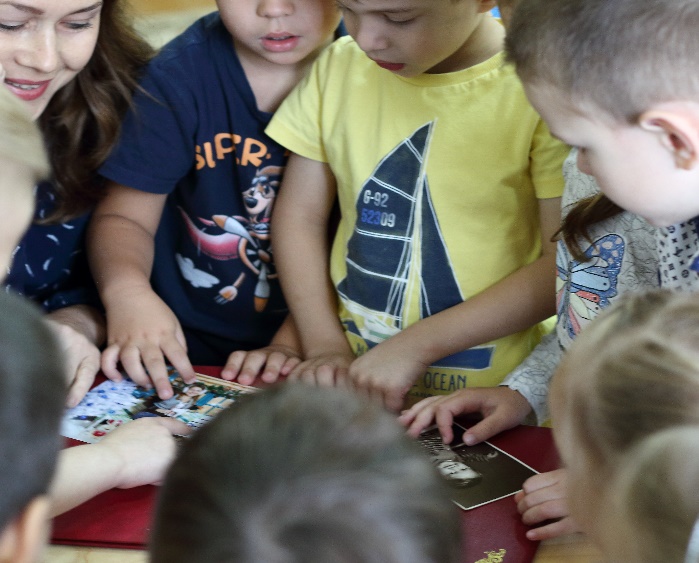 3. Затруднение в игровой ситуации.Дидактические задачи:создать мотивационную ситуацию для формирования представлений об изменении предметов со временем;сформировать опыт под руководством воспитателя фиксации затруднения и понимания его причины;тренировать мыслительные операции анализ и сравнение, развивать логическое мышление, речь. Игра "Фотографии (продолжение)".- Куда надо положить оставшиеся фотографии? (Если дети затрудняются, можно напомнить им, что фотографий воспитателя было много, а фотография Дарьи Сергеевны - одна.)- Почему вы не смогли сразу догадаться, что на этих фотографиях тоже Елена Викторовна? (Потому что фотографии очень разные).4. Открытие детьми нового знания.Дидактические задачи:сформировать понимание того, что с течением времени происходят изменения внешнего вида предмета, о временных отношениях "раньше" - "позже"("сначала" - "потом");сформировать опыт самостоятельного открытия и ситуации успеха, развивать творческие способности.Игра "Фотографии (окончание)".- А чем они отличаются?Дети говорят, что на одной фотографии воспитатель совсем маленький, на другой - взрослый.Воспитатель хвалит детей и уточняет: одни фотографии сделаны раньше, а другие - позже.- Какая фотография была сделана сначала, потом, самой последней?- В каком порядке их надо разместить в альбом?Воспитатель делает вывод: человек со временем меняется, со временем меняется все.5. Включение нового знания в систему знаний.Дидактические задачи:закрепить умение понимать и правильно употреблять в речи слова "раньше", "позже", тренировать мыслительные операции анализ и сравнение, развивать речь.тренировать умение различать диких и домашних зверей, развивать воображение, пространственную ориентацию;закрепить умение составлять сериационный ряд по временным отношениям "раньше" - "позже" ("сначала" - "потом"). Игра "Назови правильно" - Знаете, ребята, а зверюшки тоже любят фотографироваться. Хотите посмотреть их фотографии?- Тогда отправляемся в гости к зверушкам! На чем отправимся? Полетели на самолетах! Заводим моторчики!Дети подходят к веревочке, на которой висят картинки с изображением диких и домашних животных. 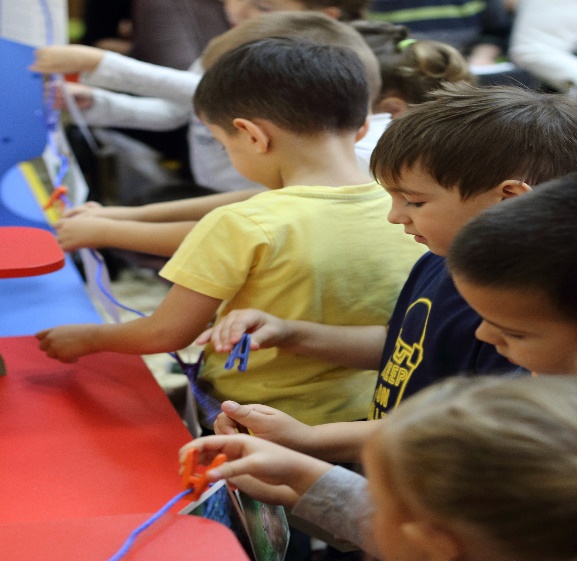 - Возьмите фотографии и рассмотрите. Все взяли? (Если кто-то возьмет больше одной фотографии, то хватит не всем.)- Почему фотографии оказались не у каждого? (Надо поделиться, тогда у каждого будет по одной фотографии.)- Кто изображен на фотографии? (Дети называют.) Как эти звери будут называться позже, когда вырастут? (Каждый ребенок проговаривает, как будет называться зверушка на его фотографии позже. Например: зайчонок позже станет зайцем, котенок – кошкой и.т.д.)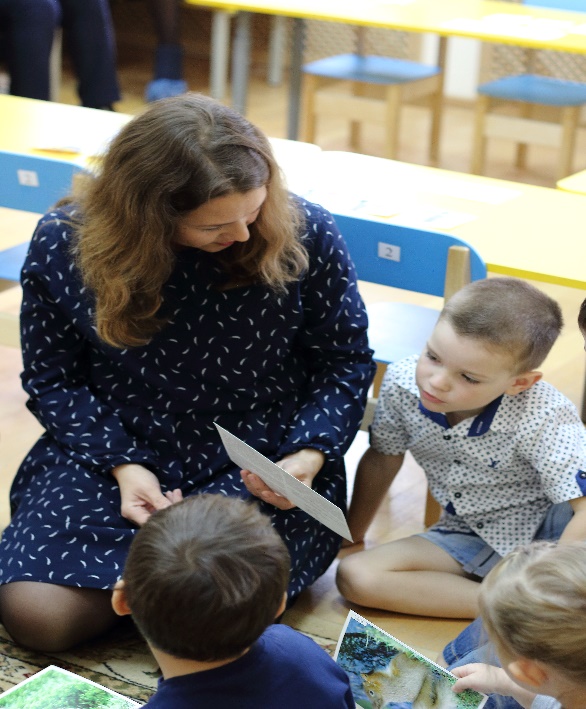 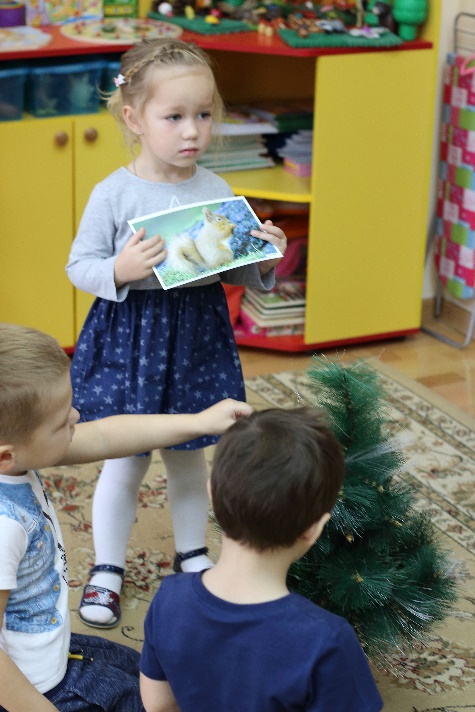 -Ребята, где живут дикие звери? Где живут домашние звери?- Давайте отдадим фотографии зверушкам. Фотографии зверей, которые живут в лесу, положите под елочку, а фотографии зверей, которые живут рядом с человеком -  около домика.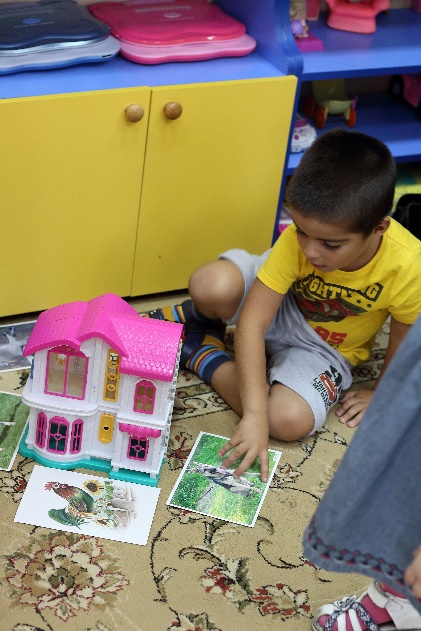 - Молодцы, ребята!Игра "Раньше - позже" (Игровая презентация, программа PowerPoint)Проводится на интерактивной доске. 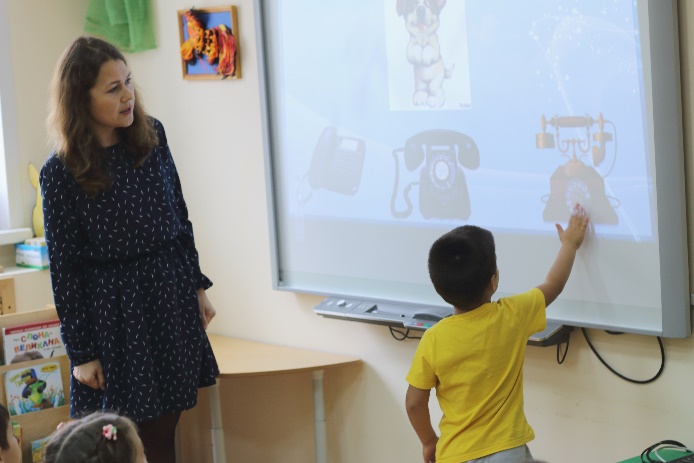 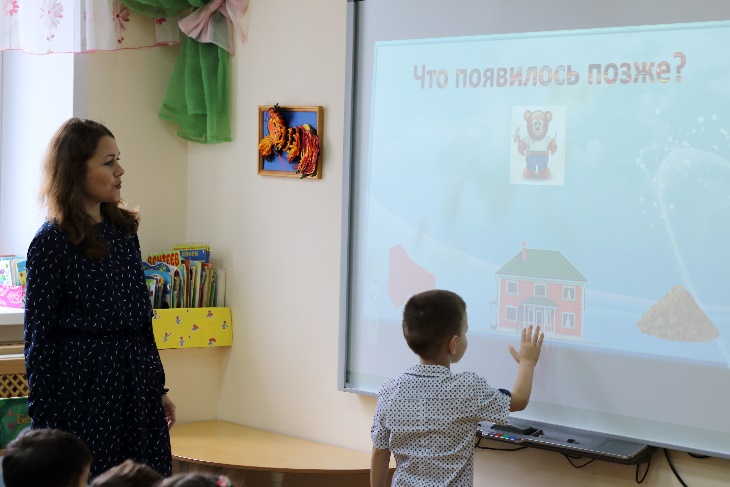 - Молодцы! Все сделали правильно!Игра "Разложи по порядку"- Ребята, зверушки попросили помочь им разложить картинки по порядку, т.е. определить, что было сначала, а что потом? Хотите помочь? А сможете? Воспитатель дает четкую инструкцию для выполнения задания.- Сначала положу ту картинку, которая была "раньше", а потом положу картинки, которые были позже.Дети садятся за столы, на которых лежат картинки по 3 на каждого. Дети раскладывают сериационный ряд, поясняя: это было раньше, а это позже. Задание проверяется индивидуально по мере его выполнения.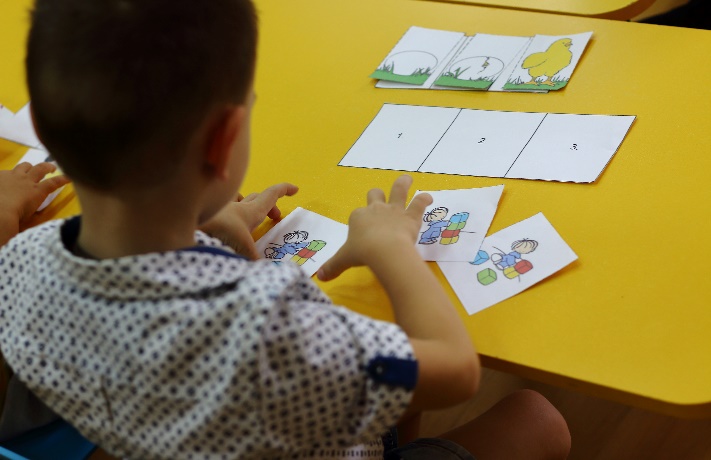 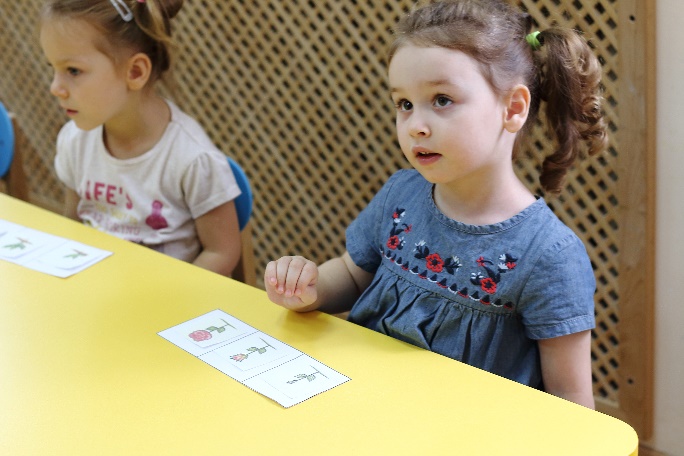 - Зверушки благодарят вас, ребята!- А нам пора в самолеты! Отправляемся домой! Полетели!6. Осмысление.Дидактические задачи: формировать первичный опыт осмысления собственной деятельности, фиксации достижения запланированного результата и условий, которые позволили его достичь, создать ситуацию успеха..Дети собираются возле воспитателя.- Понравилось вам сегодня играть? - Ребята, кому мы сегодня помогали? А чем мы помогли зверушкам?- Что вам было трудно выполнить?-- Что интересного узнали? (Мы теперь знаем, что со временем все меняется.)- Как вы думаете, почему у нас все получилось? (Потому что мы научились определять, что было сначала, а что потом.) - А еще мы очень дружные и любим всем помогать!- Как здорово, что этот замечательный день останется в нашей памяти на долгие годы, благодаря фотографиям, которые сделала Дарья Сергеевна!- А сейчас вас ждет сюрприз! В спальне я разложила фотографии ваших мам, которые сделаны были очень давно, когда ваши мамы были маленькими. Попробуйте найти фото своей мамы!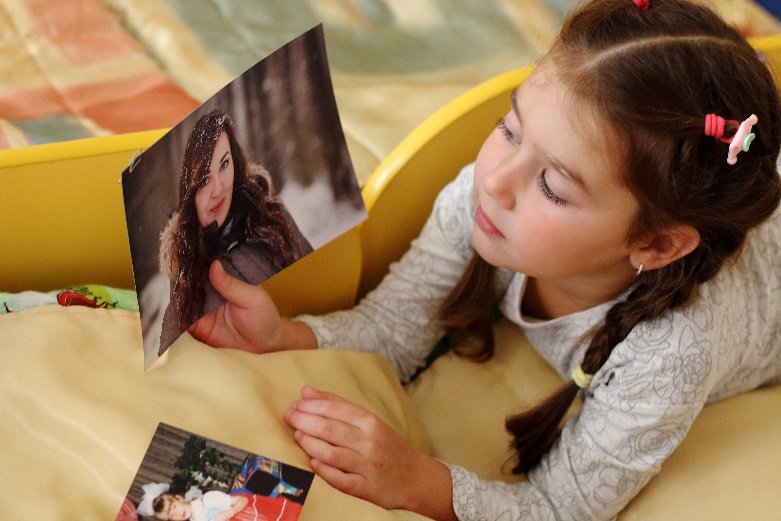 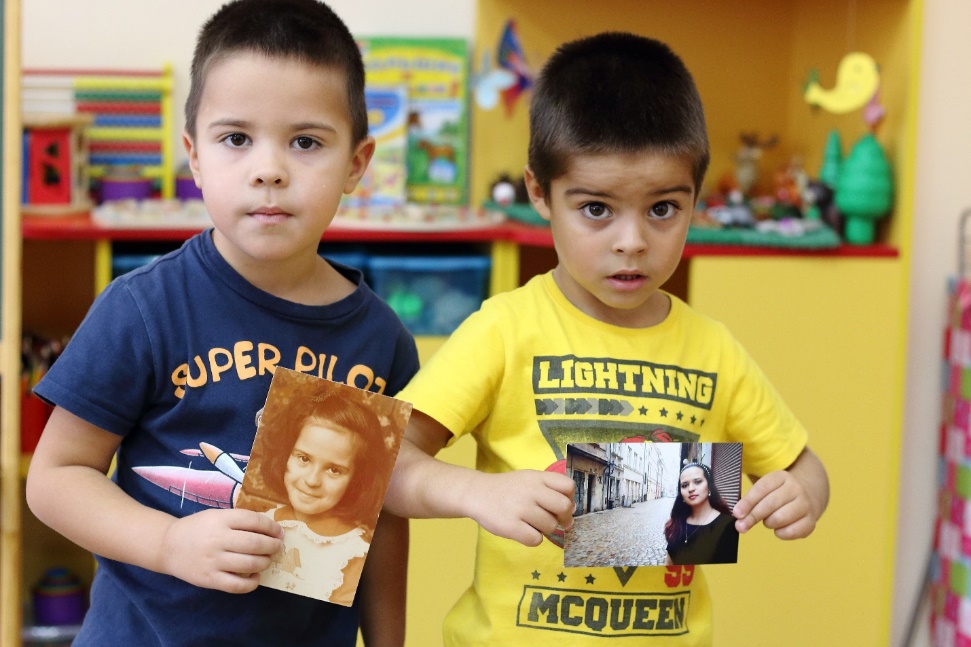 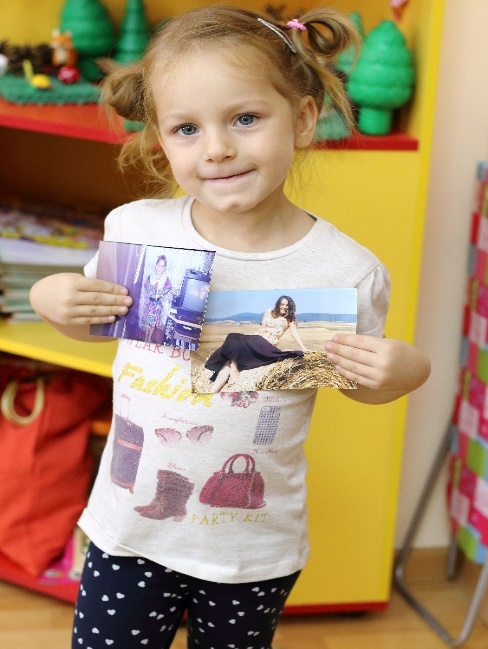 Использованная литература: Петерсон Л.Г.,  Кочемасова Е.Е.  Игралочка. Практический курс математики для дошкольников. Методические рекомендации. Часть1 и 2 . – Изд.4 – е, - М.: Издательство «Ювента», 2010.